Norme RegolamentariPulcini 2°anno nati nel 2008(possibilità di inserire 3 giovani nati nel 2009*)Pulcini 1°anno nati nel 2009(possibilità di inserire 3 giovani nati nel 2010*)Pulcini Misti 2008 e/o 2009 (possono giocare giovani di 8 anni compiuti, nati nel 2010)                                                                    Partite 7:7  tempi 3x15'- Preceduta da soluzione  Gioco1\2 -  Spazi 50÷65x35÷45  - Porte 5x1,80 In alternativa 4÷6x1,60÷2 -Palloni N°4 Non concesso il retropassaggio al portiere, con divieto di pressing sul portiere  non c'è fuorigioco  in caso di una differenza di 5 reti durante un tempo di gioco, la squadra in svantaggio può giocare   con un giocatore in più fino a quando la differenza si riduce a -3  1 Time-out di 1’ per squadra per tempoEsempio tabella punti assegnati in un singolo incontro: Fase Confronto TecnicoIn questo caso il confronto è terminato con il punteggio di 5-4 per la Squadra A. Pertanto alla Squadra A viene assegnato 1 punto per determinare il risultato finale dell’incontro2) 	Partita 7c7assegnazione di un punto per ciascun tempo vinto o pareggiato (si ricorda che sono previsti 2 tempi di gioco, con l’opzione di disputarne 3)Esempio tabella punti assegnati in un singolo incontro: Sommatoria punti Partite+Esercitazioni In questo caso il confronto è terminato con il punteggio di 4-1 per la Squadra A. Pertanto alla Squadra A vengono assegnati 3 punti per la vittoria del confronto che verranno riportati nella Graduatoria Finale3) 	Graduatoria “Partecipazione, Tifo e Fair Play” a cura del Responsabile Tecnico(vedi allegato progetto)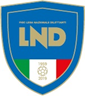 F.I.G.C./L.N.D –S.G.S. -DELEGAZIONE PROVINCIALE DI TERAMOVia Porta Carrese 47-64100 TERAMO   Tel. 0861 252010 – Fax 0861 243127  e-mail cplnd.teramo@figc.it REFERTO-DISTINTA Categoria “PULCINI” –“PRIMI CALCI” –“ PICCOLI AMICI”F.I.G.C./L.N.D –S.G.S. -DELEGAZIONE PROVINCIALE DI TERAMOVia Porta Carrese 47-64100 TERAMO   Tel. 0861 252010 – Fax 0861 243127  e-mail cplnd.teramo@figc.it REFERTO-DISTINTA Categoria “PULCINI” –“PRIMI CALCI” –“ PICCOLI AMICI”F.I.G.C./L.N.D –S.G.S. -DELEGAZIONE PROVINCIALE DI TERAMOVia Porta Carrese 47-64100 TERAMO   Tel. 0861 252010 – Fax 0861 243127  e-mail cplnd.teramo@figc.it REFERTO-DISTINTA Categoria “PULCINI” –“PRIMI CALCI” –“ PICCOLI AMICI”F.I.G.C./L.N.D –S.G.S. -DELEGAZIONE PROVINCIALE DI TERAMOVia Porta Carrese 47-64100 TERAMO   Tel. 0861 252010 – Fax 0861 243127  e-mail cplnd.teramo@figc.it REFERTO-DISTINTA Categoria “PULCINI” –“PRIMI CALCI” –“ PICCOLI AMICI”F.I.G.C./L.N.D –S.G.S. -DELEGAZIONE PROVINCIALE DI TERAMOVia Porta Carrese 47-64100 TERAMO   Tel. 0861 252010 – Fax 0861 243127  e-mail cplnd.teramo@figc.it REFERTO-DISTINTA Categoria “PULCINI” –“PRIMI CALCI” –“ PICCOLI AMICI”F.I.G.C./L.N.D –S.G.S. -DELEGAZIONE PROVINCIALE DI TERAMOVia Porta Carrese 47-64100 TERAMO   Tel. 0861 252010 – Fax 0861 243127  e-mail cplnd.teramo@figc.it REFERTO-DISTINTA Categoria “PULCINI” –“PRIMI CALCI” –“ PICCOLI AMICI”F.I.G.C./L.N.D –S.G.S. -DELEGAZIONE PROVINCIALE DI TERAMOVia Porta Carrese 47-64100 TERAMO   Tel. 0861 252010 – Fax 0861 243127  e-mail cplnd.teramo@figc.it REFERTO-DISTINTA Categoria “PULCINI” –“PRIMI CALCI” –“ PICCOLI AMICI”F.I.G.C./L.N.D –S.G.S. -DELEGAZIONE PROVINCIALE DI TERAMOVia Porta Carrese 47-64100 TERAMO   Tel. 0861 252010 – Fax 0861 243127  e-mail cplnd.teramo@figc.it REFERTO-DISTINTA Categoria “PULCINI” –“PRIMI CALCI” –“ PICCOLI AMICI”F.I.G.C./L.N.D –S.G.S. -DELEGAZIONE PROVINCIALE DI TERAMOVia Porta Carrese 47-64100 TERAMO   Tel. 0861 252010 – Fax 0861 243127  e-mail cplnd.teramo@figc.it REFERTO-DISTINTA Categoria “PULCINI” –“PRIMI CALCI” –“ PICCOLI AMICI”F.I.G.C./L.N.D –S.G.S. -DELEGAZIONE PROVINCIALE DI TERAMOVia Porta Carrese 47-64100 TERAMO   Tel. 0861 252010 – Fax 0861 243127  e-mail cplnd.teramo@figc.it REFERTO-DISTINTA Categoria “PULCINI” –“PRIMI CALCI” –“ PICCOLI AMICI”F.I.G.C./L.N.D –S.G.S. -DELEGAZIONE PROVINCIALE DI TERAMOVia Porta Carrese 47-64100 TERAMO   Tel. 0861 252010 – Fax 0861 243127  e-mail cplnd.teramo@figc.it REFERTO-DISTINTA Categoria “PULCINI” –“PRIMI CALCI” –“ PICCOLI AMICI”F.I.G.C./L.N.D –S.G.S. -DELEGAZIONE PROVINCIALE DI TERAMOVia Porta Carrese 47-64100 TERAMO   Tel. 0861 252010 – Fax 0861 243127  e-mail cplnd.teramo@figc.it REFERTO-DISTINTA Categoria “PULCINI” –“PRIMI CALCI” –“ PICCOLI AMICI”F.I.G.C./L.N.D –S.G.S. -DELEGAZIONE PROVINCIALE DI TERAMOVia Porta Carrese 47-64100 TERAMO   Tel. 0861 252010 – Fax 0861 243127  e-mail cplnd.teramo@figc.it REFERTO-DISTINTA Categoria “PULCINI” –“PRIMI CALCI” –“ PICCOLI AMICI”F.I.G.C./L.N.D –S.G.S. -DELEGAZIONE PROVINCIALE DI TERAMOVia Porta Carrese 47-64100 TERAMO   Tel. 0861 252010 – Fax 0861 243127  e-mail cplnd.teramo@figc.it REFERTO-DISTINTA Categoria “PULCINI” –“PRIMI CALCI” –“ PICCOLI AMICI”F.I.G.C./L.N.D –S.G.S. -DELEGAZIONE PROVINCIALE DI TERAMOVia Porta Carrese 47-64100 TERAMO   Tel. 0861 252010 – Fax 0861 243127  e-mail cplnd.teramo@figc.it REFERTO-DISTINTA Categoria “PULCINI” –“PRIMI CALCI” –“ PICCOLI AMICI”F.I.G.C./L.N.D –S.G.S. -DELEGAZIONE PROVINCIALE DI TERAMOVia Porta Carrese 47-64100 TERAMO   Tel. 0861 252010 – Fax 0861 243127  e-mail cplnd.teramo@figc.it REFERTO-DISTINTA Categoria “PULCINI” –“PRIMI CALCI” –“ PICCOLI AMICI”F.I.G.C./L.N.D –S.G.S. -DELEGAZIONE PROVINCIALE DI TERAMOVia Porta Carrese 47-64100 TERAMO   Tel. 0861 252010 – Fax 0861 243127  e-mail cplnd.teramo@figc.it REFERTO-DISTINTA Categoria “PULCINI” –“PRIMI CALCI” –“ PICCOLI AMICI”F.I.G.C./L.N.D –S.G.S. -DELEGAZIONE PROVINCIALE DI TERAMOVia Porta Carrese 47-64100 TERAMO   Tel. 0861 252010 – Fax 0861 243127  e-mail cplnd.teramo@figc.it REFERTO-DISTINTA Categoria “PULCINI” –“PRIMI CALCI” –“ PICCOLI AMICI”F.I.G.C./L.N.D –S.G.S. -DELEGAZIONE PROVINCIALE DI TERAMOVia Porta Carrese 47-64100 TERAMO   Tel. 0861 252010 – Fax 0861 243127  e-mail cplnd.teramo@figc.it REFERTO-DISTINTA Categoria “PULCINI” –“PRIMI CALCI” –“ PICCOLI AMICI”F.I.G.C./L.N.D –S.G.S. -DELEGAZIONE PROVINCIALE DI TERAMOVia Porta Carrese 47-64100 TERAMO   Tel. 0861 252010 – Fax 0861 243127  e-mail cplnd.teramo@figc.it REFERTO-DISTINTA Categoria “PULCINI” –“PRIMI CALCI” –“ PICCOLI AMICI”F.I.G.C./L.N.D –S.G.S. -DELEGAZIONE PROVINCIALE DI TERAMOVia Porta Carrese 47-64100 TERAMO   Tel. 0861 252010 – Fax 0861 243127  e-mail cplnd.teramo@figc.it REFERTO-DISTINTA Categoria “PULCINI” –“PRIMI CALCI” –“ PICCOLI AMICI”F.I.G.C./L.N.D –S.G.S. -DELEGAZIONE PROVINCIALE DI TERAMOVia Porta Carrese 47-64100 TERAMO   Tel. 0861 252010 – Fax 0861 243127  e-mail cplnd.teramo@figc.it REFERTO-DISTINTA Categoria “PULCINI” –“PRIMI CALCI” –“ PICCOLI AMICI”F.I.G.C./L.N.D –S.G.S. -DELEGAZIONE PROVINCIALE DI TERAMOVia Porta Carrese 47-64100 TERAMO   Tel. 0861 252010 – Fax 0861 243127  e-mail cplnd.teramo@figc.it REFERTO-DISTINTA Categoria “PULCINI” –“PRIMI CALCI” –“ PICCOLI AMICI”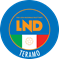 Fase AutunnaleFase AutunnaleFase primaverileFase primaverileFase primaverileLUOGO :LUOGO :LUOGO :LUOGO :LUOGO :LUOGO :DATA :DATA :DATA :DATA :DATA :DATA :GIRONE:GIRONE:GIRONE:GIRONE:ORA :ORA :ORA :ORA :ORA :ORA :PULCINI1°Anno1°Anno1°Anno2° Anno2° AnnoMistiMistiPRIMI CALCIPRIMI CALCIPRIMI CALCIPRIMI CALCI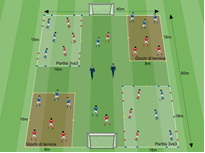 Soluzione Gioco 1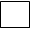 Soluzione Gioco 2Soluzione Gioco 1Soluzione Gioco 2Soluzione Gioco 1Soluzione Gioco 2Soluzione Gioco 1Soluzione Gioco 2Soluzione Gioco 1Soluzione Gioco 2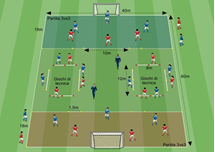 CONFRONTO              TECNICOCAMPO 13:3CAMPO 13:3CAMPO 13:3CAMPO 13:3CAMPO 2Giochi tecniciCAMPO 2Giochi tecniciCAMPO 33:3CAMPO 33:3CAMPO 33:3CAMPO 33:3CAMPO 4Giochi tecniciCAMPO 4Giochi tecniciCAMPO 4Giochi tecniciCAMPO 4Giochi tecniciTOTALE            PUNTITOTALE            PUNTIPUNTOSoluzione Gioco 1Soluzione Gioco 2Soluzione Gioco 1Soluzione Gioco 2Soluzione Gioco 1Soluzione Gioco 2Soluzione Gioco 1Soluzione Gioco 2Soluzione Gioco 1Soluzione Gioco 2SQUADRA “A”1°t1°t1°t2°t1°t2°t1°t1°t1°t2°t1°t1°t1°t2°tSoluzione Gioco 1Soluzione Gioco 2Soluzione Gioco 1Soluzione Gioco 2Soluzione Gioco 1Soluzione Gioco 2Soluzione Gioco 1Soluzione Gioco 2Soluzione Gioco 1Soluzione Gioco 2SQUADRA ”B”1°t1°t1°t2°t1°t2°t1°t1°t1°t2°t1°t1°t1°t2°tSoluzione Gioco 1Soluzione Gioco 2Soluzione Gioco 1Soluzione Gioco 2Soluzione Gioco 1Soluzione Gioco 2Soluzione Gioco 1Soluzione Gioco 2Soluzione Gioco 1Soluzione Gioco 2Assegnazione di 1 punto per ciascun tempo vinto o pareggiatoAssegnazione di 1 punto per ciascun tempo vinto o pareggiatoAssegnazione di 1 punto per ciascun tempo vinto o pareggiatoAssegnazione di 1 punto per ciascun tempo vinto o pareggiatoAssegnazione di 1 punto per ciascun tempo vinto o pareggiatoAssegnazione di 1 punto per ciascun tempo vinto o pareggiatoAssegnazione di 1 punto per ciascun tempo vinto o pareggiatoAssegnazione di 1 punto per ciascun tempo vinto o pareggiatoAssegnazione di 1 punto per ciascun tempo vinto o pareggiatoAssegnazione di 1 punto per ciascun tempo vinto o pareggiatoAssegnazione di 1 punto per ciascun tempo vinto o pareggiatoAssegnazione di 1 punto per ciascun tempo vinto o pareggiatoAssegnazione di 1 punto per ciascun tempo vinto o pareggiatoAssegnazione di 1 punto per ciascun tempo vinto o pareggiatoAssegnazione di 1 punto per ciascun tempo vinto o pareggiatoAssegnazione di 1 punto per ciascun tempo vinto o pareggiatoAssegnazione di 1 punto per ciascun tempo vinto o pareggiatoAssegnazione di 1 punto per ciascun tempo vinto o pareggiatoSoluzione Gioco 1Soluzione Gioco 2Soluzione Gioco 1Soluzione Gioco 2Soluzione Gioco 1Soluzione Gioco 2Soluzione Gioco 1Soluzione Gioco 2Soluzione Gioco 1Soluzione Gioco 2PARTITA7:7PUNTO CONF. TECNICOPUNTO CONF. TECNICOPUNTO CONF. TECNICOPUNTO CONF. TECNICO1° TEMPO7:71° TEMPO7:72° TEMPO7:72° TEMPO7:72° TEMPO7:72° TEMPO7:73° TEMPO7:73° TEMPO7:73° TEMPO7:73° TEMPO7:7TOTALE PUNTITOTALE PUNTITOTALE PUNTISoluzione Gioco 1Soluzione Gioco 2Soluzione Gioco 1Soluzione Gioco 2Soluzione Gioco 1Soluzione Gioco 2Soluzione Gioco 1Soluzione Gioco 2Soluzione Gioco 1Soluzione Gioco 2SQUADRA “A”Soluzione Gioco 1Soluzione Gioco 2Soluzione Gioco 1Soluzione Gioco 2Soluzione Gioco 1Soluzione Gioco 2Soluzione Gioco 1Soluzione Gioco 2Soluzione Gioco 1Soluzione Gioco 2SQUADRA ”B”Soluzione Gioco 1Soluzione Gioco 2Soluzione Gioco 1Soluzione Gioco 2Soluzione Gioco 1Soluzione Gioco 2Soluzione Gioco 1Soluzione Gioco 2Soluzione Gioco 1Soluzione Gioco 2Assegnazione di 1 punto per ciascun tempo vinto o pareggiatoAssegnazione di 1 punto per ciascun tempo vinto o pareggiatoAssegnazione di 1 punto per ciascun tempo vinto o pareggiatoAssegnazione di 1 punto per ciascun tempo vinto o pareggiatoAssegnazione di 1 punto per ciascun tempo vinto o pareggiatoAssegnazione di 1 punto per ciascun tempo vinto o pareggiatoAssegnazione di 1 punto per ciascun tempo vinto o pareggiatoCampo 1Campo 1Campo 2Campo 2Campo 3Campo 3Campo 4Campo 4Rotazione3c31° tempo3c3 2° tempoGiochi di Tecnica 1° tempoGiochi di Tecnica 2° tempo3c3 1° tempo3c32° tempoGiochi di Tecnica 1° tempoGiochi di Tecnica 2° tempoSquadra A10110011Squadra B01101100SocietàEsercitazioni1° tempo 7c72° tempo 7c73° tempo 7c7Punti TotaliSquadra A11114Squadra B01001